Last Name: ______________________First Name:  ___________________ID Number:  ____________  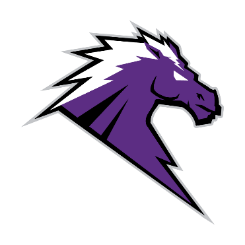              2024-2025 Incoming 7th Grade Course Selection WorksheetCircle one of the following, either Academic or Pre-AP for Each Step 1-4 below: Step 1:  English/Language Arts (ELAR)		Academic 132		Or	 Pre-AP 138  Step 2:  Science Class				Academic 334		Or	Pre-AP 337  Step 3:  Social Studies Class			Academic 434		Or	Pre-AP 437 Step 4: Math Class				Academic 237		Or	Pre-AP 238A/238B Step 5: Pick your 1st and 2nd Choice Elective (Put a 1 & 2 on the corresponding line below, circle details as needed)_______Art - 734 					_______Choir – 750 Tenor/Bass or 751 Treble_______Journalism – 013	_______Career Investigation - 825_______Band – 739 Beginner or 748 Symphonic or 749 Honors or 740 Concert_______Orchestra – 737 Beginner or 738 Intermediate_______Theater Arts – 731 Introduction or 741 Intermediate _______Spanish 1 – 5533 – **High School Credit – must have an 85 in previous ELAR course_______French 1 – 5733 – **High School Credit – must have an 85 in previous ELAR course_______Spanish for Spanish Speakers – 5633/5643 – **High School Credit – (Placement Test Required before Enrolling)Step 6: Physical Education (Check only one, put a check on the corresponding line below)_______Physical Education – 634 (Regular PE Class)	_______Major Sports – 636 - Football, (Track, Cross Country, Volleyball, Basketball and Tennis Do Not require the MS Class) 		(Student MUST have a physical, dated after May 1st, 2024, and Rank One forms COMPLETED by 1st Day of School)		(Student MUST provide a copy of their birth certificate and current utility bill to be enrolled in the class)_______Dance – 633 Level 1 or Level 2 or Level 3_______Color Guard - 634______Off Campus PE – 882 (AM) or (PM) (Must have required paperwork completed with the Athletics Department 				(The submission deadline for off campus PE is on or before the first day of the semester)Parent Signature:  ____________________________________ Date:  _______________Student Signature:  ___________________________________ Date:  _______________